№_________________от__________                                           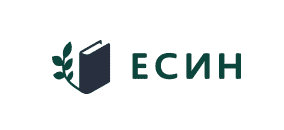 ЗАЯВЛЕНИЕ (товароведческое исследование)Прошу провести исследование (чего)______________________________________________________________________________________________________________________________Артикул_________________________________ Размер________________________________Дата покупки товара______________________Дата возврата товара___________________И ответить на вопросы:__________________________________________________________________________________________________________________________________________________________________________________________________________________________________________________________________________________________________________________________________________________________________________________________________________________________________________________________________________________________________________________________________________________________________________________________________________________________________________Для проведения исследования предоставляю_______________________________________________________________________________________________________________________________________________________________________________________________________(указать объекты исследования и/или предоставляемые материалы)Объекты, представленные для проведения исследования, и сведения, указанные в заявлении, достоверны. Уведомление о принятии объектов для проведения исследования получил (а).«___» ____________ 20 ____г. «____» ч. «____» мин.(дата и время подачи заявления)________________________ / ______________________________________________________/    (подпись заявителя)	             (полностью Ф.И.О.)Вх.№_______________от__________Уведомление о принятии объектов для проведения исследования  Объекты для исследования приняты от гр.___________________________________________________________________________________________________________________________________________________________________________________________________________Я, _____________________________________________________________________________,(полностью Ф.И.О. заявителя)имеющий (ая) паспорт серии ______________ № ____________ ,________________________________________________________________________________,(или иной документ, удостоверяющий личность)выдан «___» ______________ г. ____________________________________________________,(когда и кем выдан)проживающий (ая) по адресу _________________________________________________________________________________________, контактный телефон _________________________,